ГАННІВСЬКА ЗАГАЛЬНООСВІТНЯ ШКОЛА І-ІІІ СТУПЕНІВПЕТРІВСЬКОЇ СЕЛИЩНОЇ РАДИ ОЛЕКСАНДРІЙСЬКОГО РАЙОНУКІРОВОГРАДСЬКОЇ ОБЛАСТІНАКАЗ23.04.2021                                                                                                                  № 74с. ГаннівкаПро відновлення освітнього процесу На виконання наказу начальника відділу освіти Петрівської селищної ради Олександрійського району Кіровоградської області від 23 квітня 2021 року № 75 «Про відновлення освітнього процесу в закладах загальної середньої та позашкільної освіти Петрівської селищної ради»НАКАЗУЮ:1. Заступнику директора з навчально-виховної роботи Ганнівської загальноосвітньої школи І-ІІІ ступенів ГРИШАЄВІЙ О.В., заступнику завідувача з навчально-виховної роботи Володимирівської загальноосвітньої школи І-ІІ ступенів, філії Ганнівської загальноосвітньої школи І-ІІІ ступенів ПОГОРЄЛІЙ Т.М., заступнику завідувача з навчально-виховної роботи Іскрівської загальноосвітньої школи І-ІІІ ступенів, філії Ганнівської загальноосвітньої школи І-ІІІ ступенів БОНДАРЄВІЙ Н.П.:1) провести перед початком освітнього процесу дезінфекційні заходи у всіх приміщеннях (в тому числі харчоблоках) закладів загальної середньої та позашкільної освіти Петрівської селищної ради;2) забезпечити дотримання санітарно-гігієнічних правил та норм (провітрювання, вологе прибирання з використанням дезінфікуючих засобів тощо);3) забезпечити виконання профілактичних заходів щодо попередження розповсюдження коронавірусної хвороби (COVID-19);4) забезпечити постійний контроль за станом захворюваності на грип та ГРВІ серед працівників, здобувачів освіти та вихованців.2. Контроль за виконанням даного наказу покласти на заступника директора з навчально-виховної роботи Ганнівської загальноосвітньої школи І-ІІІ ступенів ОСАДЧЕНКО Н.М., завідувача Володимирівської загальноосвітньої школи І-ІІ ступенів, філії Ганнівської загальноосвітньої школи І-ІІІ ступенів МІЩЕНКО М. І., на завідувача Іскрівської загальноосвітньої школи І-ІІІ ступенів, філії Ганнівської загальноосвітньої школи І-ІІІ ступенів ЯНИШИНА В.М. Директор школи                                                                                          О.КанівецьЗ наказом ознайомлені:                                                                          Н.ОсадченкоО.ГришаєваВ.ЯнишинМ.МіщенкоН.БондарєваТ.Погорєла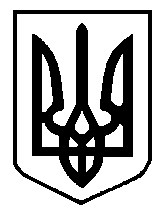 